Timeline of CLINICAL MENTAL Health Counseling 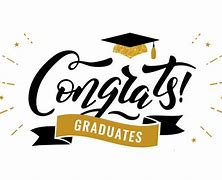 Graduate Program  STEP 1  STEP 2  STEP 3  STEP 4  STEP 5  STEP 6  STEP 7